30. ŠKOLNÍ TÝDENod 8. do 12. dubna 2024INFORMACE K VÝUCECO NÁS ČEKÁ V TOMTO TÝDNUPOZNÁMKYČESKÝ JAZYK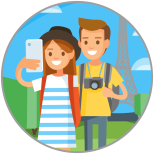 - skloňování osobních zájmen- shrnutí - zájmenaMATEMATIKA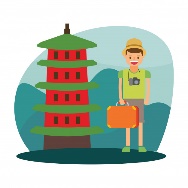 - desetinná čísla- zkoumáme vlastnosti číselČAS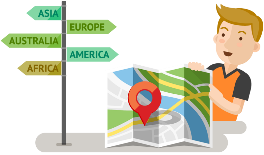 – Evropa – státy západní Evropy- člověk – dýchací soustava- Češi a Němci – historické vztahyANGLIČTINA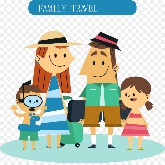 - opakování lekce 3 (jídlo)- 12. 4. test